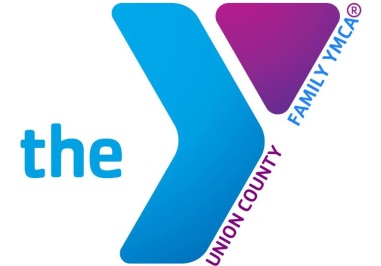 MINI CAMPS	Member-Non Member	   DATE		MINI CAMP					  TIME      $60-$75		June 10-14  	Fishing Camp (3rd- 6th grade)    			9am – 12pm      $50-65		June 17-21  	Cooking Camp (1st – 6th grade)  			9am – 11am      $40-$55		June 17-21  	Tennis Camp (5th – 8th grade) 			9am – 11am	      $40-$55		June 24-28	Tennis Camp (1st – 4th grade)   			9am – 11am	      $60-$75		July 8-12	Golf Camp (1st – 4th grade)   			9am – 11am                $60-$75		July 15-19  	Golf Camp (5th – 8th grade)   			9am – 11am                $60-$75			Gymnastics Camp (K – 18 years)  		   5:30pm – 7:30pm	      $60-$75			          Gymnastics Camp (K – 18 years)  		   5:30pm – 7:30pm                $40-$55		July 22-26	Volleyball Camp (2nd – 8th grade)  		          9am – 11am		      $40-$55		July29-Aug2   Basketball Camp (K – 6th grade) 		          9am – 11am		      $40-$55		August5-9	 Soccer Camp (K – 6th grade)  			9am – 11am	